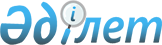 О внесении изменений в решение маслихата района Шал акына от 23 декабря 2010 года N 32/2 "О районном бюджете на 2011-2013 годы"
					
			Утративший силу
			
			
		
					Решение маслихата района Шал акына Северо-Казахстанской области от 21 ноября 2011 года N 43/1. Зарегистрировано Департаментом юстиции Северо-Казахстанской области 21 декабря 2011 года N 13-14-140. Утратило силу решением маслихата района Шал акына Северо-Казахстанской области от 6 марта 2012 года N 2/9      Сноска. Утратило силу решением маслихата района Шал акына Северо-Казахстанской области от 6.03.2012 N 2/9      В соответствии со статьями 106, 109 Бюджетного Кодекса Республики Казахстан от 4 декабря 2008 года № 95-IV, подпунктом 1) пункта 1 статьи 6 Закона Республики Казахстан «О местном государственном управлении и самоуправлении в Республике Казахстан» от 23 января 2001 года № 148 районный маслихат РЕШИЛ:



      1. Внести в решение маслихата района Шал акына от 23 декабря 2010 года № 32/2 «О районном бюджете на 2011-2013 годы» (зарегистрировано в Реестре государственной регистрации нормативных правовых актов 13-14-123 от 20 января 2011 года, опубликовано в районной газете «Парыз» от 04 февраля 2011 года № 6 и районной газете «Новатор» от 04 февраля 2011 года № 6), следующие изменения:

      в пункте 1 подпункты 1), 2), 3), 4), 5), 6) изложить в новой редакции:

      «1) доходы – 1981739 тысяч тенге, в том числе по:

      налоговым поступлениям – 197899 тысяч тенге;

      неналоговым поступлениям – 3247 тысяч тенге;

      поступления от продажи основного капитала – 13350 тысяч тенге;

      поступления трансфертов – 1767243 тысяч тенге;»

      «2) затраты – 1972629 тысяч тенге»;

      «3) чистое бюджетное кредитование – 3573 тысяч тенге, в том числе:

      бюджетные кредиты-3810 тысяч тенге;

      «4) сальдо по операциям с финансовыми активами – 15825 тысяч тенге в том числе:

      поступление от продажи финансовых активов государства – 15825 тысяч тенге;»

      «5) дефицит – – 10288 тысяч тенге;»

      «6) финансирование дефицита бюджета – 10288 тысяч тенге;

      поступление займов – 52810 тысяч тенге;

      погашение займов – 49237 тысяч тенге;».

      приложения 1, 4, 5, 7 к указанному решению изложить в новой редакции согласно приложениям 1, 2, 3, 4 к настоящему решению(прилагаются).



      2. Настоящее решение вводится в действие с 1 января 2011 года.      Председатель XLIII сессии                  Секретарь

      районного маслихата                        районного маслихата

      З. Курманкулов                             Н.Дятлов

Приложение № 1

к решению XLII сесси маслихата района Шал акына

от 21 ноября 2011 года № 43/1Приложение № 1

к решению XXXII сессии маслихата района Шал акына

от 23 декабря 2010 года № 32/2 Бюджет района Шал акына на 2011 год

Приложение № 2

к решению XLII сесси маслихата района Шал акына

от 21 ноября 2011 года № 43/1Приложение № 4

к решению XXXII сессии маслихата района Шал акына

от 23 декабря 2010 года № 32/2 Перечень выплат отдельным категориям нуждающихся граждан по решениям местных представительных органов на 2011 год по программе 451-007-000 "Социальная помощь отдельным категориям нуждающихся граждан по решениям местных представительных органов"

Приложение № 3

к решению XLII сесси маслихата района Шал акына

от 21 ноября 2011 года № 43/1Приложение № 5

к решению XXXII сессии маслихата района Шал акына

от 23 декабря 2010 года № 32/2 Бюджет аппаратов акимов сельских округов и города Сергеевка на 2011 год

Приложение № 4

к решению XLII сесси маслихата района Шал акына

от 21 ноября 2011 года № 43/1Приложение № 7

к решению XXXII сессии маслихата района Шал акына

от 23 декабря 2010 года № 32/2 Трансферты и бюджетные кредиты из вышестоящих органов государственного управления на 2011 годпродолжение таблицы
					© 2012. РГП на ПХВ «Институт законодательства и правовой информации Республики Казахстан» Министерства юстиции Республики Казахстан
				Ка

те

го

риякла

сспод

кла

ссНаименованиеСумма тыс.тенге123АБ1) Доходы1) Доходы1) Доходы1) Доходы19817391Налоговые поступления197899101Подоходный налог56641012Индивидуальный подоходный налог5664103Социальный налог887191031Социальный налог88719104Hалоги на собственность516651041Hалоги на имущество161481043Земельный налог71501044Hалог на транспортные средства220601045Единый земельный налог6307105Внутренние налоги на товары, работы и услуги496581052Акцизы362011053Поступления за использование природных и других ресурсов93201054Сборы за ведение предпринимательской и профессиональной деятельности4137108Обязательные платежи, взимаемые за совершение юридически значимых действий и (или) выдачу документов уполномоченными на то государственными органами или должностными лицами21931081Государственная пошлина21932Неналоговые поступления3247201Доходы от государственной собственности12502015Доходы от аренды имущества, находящегося в государственной собственности1250206Прочие неналоговые поступления19972061Прочие неналоговые поступления19972061Другие неналоговые поступления в местный бюджет19973Поступления от продажи основного капитала13350303Продажа земли и нематериальных активов133503031Продажа земли132202Продажа нематериальных активов1304Поступления трансфертов1767243402Трансферты из вышестоящих органов государственного управления17672434022Трансферты из областного бюджета1767243Функциональная группаФункциональная группаФункциональная группаФункциональная группаСумма тыс. тенгеАдминистратор бюджетных программАдминистратор бюджетных программАдминистратор бюджетных программСумма тыс. тенгеПрограммаПрограммаСумма тыс. тенгеНаименованиеСумма тыс. тенге2) Затраты:197262901Государственные услуги общего характера17764101112Аппарат маслихата района (города областного значения)1438701112001Услуги по обеспечению деятельности маслихата района (города областного значения)11797003Капитальные расходы государственных органов259001122Аппарат акима района (города областного значения)5287201122001Услуги по обеспечению деятельности акима района (города областного значения)52198003Капитальные расходы государственных органов67401123Аппарат акима района в городе, города районного значения, поселка, аула (села), аульного (сельского) округа9438001123001Услуги по обеспечению деятельности акима района в городе, города районного значения, поселка, аула (села), аульного (сельского) округа88680022Капитальные расходы государственных органов570001452Отдел финансов района (города областного значения)8985,001452001Услуги по реализации государственной политики в области исполнения бюджета района (города областного значения) и управления коммунальной собственностью района (города областного значения)7846,7018Капитальные расходы государственных органов12001452003Проведение оценки имущества в целях налогообложения228,3004Организация работы по выдаче разовых талонов и обеспечение полноты сбора сумм от реализации разовых талонов79001453Отдел экономики и бюджетного планирования района (города областного значения)701701453001Услуги по реализации государственной политики в области формирования и развития экономической политики, системы государственного планирования и управления района (города областного значения)701702Оборона559602122Аппарат акима района (города областного значения)539602122005Мероприятия в рамках исполнения всеобщей воинской обязанности539602122Аппарат акима района (города областного значения)20002122006Предупреждение и ликвидация чрезвычайных ситуаций масштаба района (города областного значения)10002122007Мероприятия по профилактике и тушению степных пожаров районного (городского) масштаба, а также пожаров в населенных пунктах, в которых не созданы органы государственной противопожарной службы10004Образование136178904464Отдел образования района (города областного значения)3401104464009Обеспечение деятельности организаций дошкольного воспитания и обучения24468021Увеличение размера доплаты за квалификационную категорию учителям школ и воспитателям дошкольных организаций образования954304123Аппарат акима района в городе, города районного значения, поселка, аула (села), аульного (сельского) округа45204123005Организация бесплатного подвоза учащихся до школы и обратно в аульной (сельской) местности45204464Отдел образования района (города областного значения)130805804464003Общеобразовательное обучение125837504464006Дополнительное образование для детей4968304464Отдел образования района (города областного значения)1849104464001Услуги по реализации государственной политики на местном уровне в области образования 459804464005Приобретение и доставка учебников, учебно-методических комплексов для государственных учреждений образования района (города областного значения)3701015Ежемесячные выплаты денежных средств опекунам (попечителям) на содержание ребенка-сироты (детей-сирот), и ребенка (детей), оставшегося без попечения родителей6457020Обеспечение оборудованием, программным обеспечением детей-инвалидов, обучающихся на дому3735467Отдел строительства района (города областного значения)777037Строительство и реконструкция объектов образования77706Социальная помощь и социальное обеспечение14654406451Отдел занятости и социальных программ района (города областного значения)12888506451002Программа занятости1341006451004Оказание социальной помощи на приобретение топлива специалистам здравоохранения, образования, социального обеспечения, культуры и спорта в сельской местности в соответствии с законодательством Республики Казахстан76106451005Государственная адресная социальная помощь857006451007Социальная помощь отдельным категориям нуждающихся граждан по решениям местных представительных органов3947406451010Материальное обеспечение детей-инвалидов, воспитывающихся и обучающихся на дому111606451014Оказание социальной помощи нуждающимся гражданам на дому2176906451016Государственные пособия на детей до 18 лет3387006451017Обеспечение нуждающихся инвалидов обязательными гигиеническими средствами и предоставление услуг специалистами жестового языка, индивидуальными помощниками в соответствии с индивидуальной программой реабилитации инвалида3603023Обеспечение деятельности центров занятости631206451Отдел занятости и социальных программ района (города областного значения)1765906451001Услуги по реализации государственной политики на местном уровне в области обеспечения занятости и реализации социальных программ для населения1718406451011Оплата услуг по зачислению, выплате и доставке пособий и других социальных выплат47507Жилищно-коммунальное хозяйство11055807458Отдел жилищно-коммунального хозяйства, пассажирского транспорта и автомобильных дорог района (города областного значения)800007458004Обеспечение жильем отдельных категорий граждан8000467Отдел строительства района (города областного значения)75359003Строительство и (или) приобретение жилья государственного коммунального жилищного фонда8459019Строительство жилья49000022Развитие инженерно-коммуникационной инфраструктуры в рамках Программы занятости 20201790007458Отдел жилищно-коммунального хозяйства, пассажирского транспорта и автомобильных дорог района (города областного значения)257707458012Функционирование системы водоснабжения и водоотведения257707458Отдел жилищно-коммунального хозяйства, пассажирского транспорта и автомобильных дорог района (города областного значения)1607407458015Освещение улиц в населенных пунктах300007458016Обеспечение санитарии населенных пунктов500007458017Содержание мест захоронений и захоронение безродных7407458018Благоустройство и озеленение населенных пунктов8000467Отдел строительства района (города областного значения)8548007Развитие благоустройства городов и населенных пунктов854808Культура, спорт, туризм и информационное пространство8724508123Аппарат акима района в городе, города районного значения, поселка, аула (села), аульного (сельского) округа2589208123006Поддержка культурно-досуговой работы на местном уровне2589208455Отдел культуры и развития языков района (города областного значения)1511808455003Поддержка культурно-досуговой работы1511808465Отдел физической культуры и спорта района (города областного значения)5500006Проведение спортивных соревнований на районном (города областного значения) уровне50208465007Подготовка и участие членов сборных команд района (города областного значения) по различным видам спорта на областных спортивных соревнованиях499808455Отдел культуры и развития языков района (города областного значения)1807208455006Функционирование районных (городских) библиотек1762208455007Развитие государственного языка и других языков народа Казахстана45008456Отдел внутренней политики района (города областного значения)450008456002Услуги по проведению государственной информационной политики через газеты и журналы450008455Отдел культуры и развития языков района (города областного значения)656308455001Услуги по реализации государственной политики на местном уровне в области развития языков и культуры4563010Капитальные расходы государственных органов200008456Отдел внутренней политики района (города областного значения)716408456001Услуги по реализации государственной политики на местном уровне в области информации, укрепления государственности и формирования социального оптимизма граждан7127006Капитальные расходы государственных органов3708465Отдел физической культуры и спорта района (города областного значения)443608465001Услуги по реализации государственной политики на местном уровне в сфере физической культуры и спорта443610Сельское, водное, лесное, рыбное хозяйство, особо охраняемые природные территории, охрана окружающей среды и животного мира, земельные отношения30610474Отдел сельского хозяйства и ветеринарии района (города областного значения)15944001Услуги по реализации государственной политики на местном уровне в сфере сельского хозяйства и ветеринарии1268810473005Обеспечение функционирования скотомогильников (биотермических ям)30010474007Организация отлова и уничтожения бродячих собак и кошек300099Реализация мер по оказанию социальной поддержки специалистов265610463Отдел земельных отношений района (города областного значения)577710463001Услуги по реализации государственной политики в области регулирования земельных отношений на территории района (города областного значения)5777474Отдел сельского хозяйства и ветеринарии района (города областного значения)8889013Проведение противоэпизоотических мероприятий888911Промышленность, архитектурная, градостроительная и строительная деятельность7064,711467Отдел строительства района (города областного значения)7064,711467001Услуги по реализации государственной политики на местном уровне в области строительства7064,712Транспорт и коммуникации2750012458Отдел жилищно-коммунального хозяйства, пассажирского транспорта и автомобильных дорог района (города областного значения)2700012458023Обеспечение функционирования автомобильных дорог2700012458Отдел жилищно-коммунального хозяйства, пассажирского транспорта и автомобильных дорог района (города областного значения)50012458024Организация внутрипоселковых (внутригородских) внутрирайонных общественных пассажирских перевозок50013Прочие1383213469Отдел предпринимательства района (города областного значения)538413469001Услуги по реализации государственной политики на местном уровне в области развития предпринимательства и промышленности 5384451Отдел занятости и социальных программ района (города областного значения)2444451022Поддержка частного предпринимательства в рамках программы «Дорожная карта бизнеса - 2020»244413452Отдел финансов района (города областного значения)50013452012Резерв местного исполнительного органа района (города областного значения)50013458Отдел жилищно-коммунального хозяйства, пассажирского транспорта и автомобильных дорог района (города областного значения)550413458001Услуги по реализации государственной политики на местном уровне в области жилищно-коммунального хозяйства, пассажирского транспорта и автомобильных дорог550414Обслуживание долга2452Отдел финансов района (города областного значения)2013Обслуживание долга местных исполнительных органов по выплате вознаграждений и иных платежей по займам из областного бюджета215Трансферты4247,315Трансферты4247,315452Отдел финансов района (города областного значения)4247,315006Возврат неиспользованных (недоиспользованных) целевых трансфертов4247,33) Чистое бюджетное кредитование3573Бюджетные кредиты381010Сельское, водное, лесное, рыбное хозяйство, особо охраняемые природные территории, охрана окружающей среды и животного мира, земельные отношения381010474Отдел сельского хозяйства и ветеринарии района (города областного значения)381010462009Бюджетные кредиты для реализации мер социальной поддержки специалистов38105Погашение бюджетных кредитов23701Погашение бюджетных кредитов2371Погашение бюджетных кредитов, выданных из государственного бюджета2374) Сальдо по операциям с финансовыми активами15825Приобретение финансовых активов1582513Прочие15825452Отдел финансов района (города областного значения)15825014Формирование и увеличение уставного капитала юридических лиц158255) Дефицит (профицит) бюджета-102886)Финансирование дефицита10288(использование профицита) бюджетаКа

те

го

риякла

ссПод

кла

ссНаименованиеСумма тыс. тенге123АБ7Поступление займов5281001Внутренние государственные займы528102Договоры займа5281016Погашение займов49237452Отдел финансов района (города областного значения)49237008Погашение долга местного исполнительного органа перед вышестоящим бюджетом49237Ка

те

го

риякла

ссПод

кла

ссНаименованиеСумма тыс. тенге123АБ8Используемые остатки бюджетных средств 671501Остатки бюджетных средств67151Свободные остатки бюджетных средств6715№

п/пВиды выплатСумма

(тыс.

тенге)1Возмещение расходов по зубопротезированию инвалидов и участников Великой Отечественной войны и приравненных к ним2912Оплата за санаторно-курортное лечение6873Возмещение расходов оказания услуг бань и парикмахерских инвалидам и участникам Великой Отечественной войны1394Дополнительное питание больным активным туберкулезом2165Социальная помощь участникам и инвалидам Великой Отечественной войны для оплаты расходов на коммунальные услуги23556Возмещение расходов инвалидам и участникам Великой Отечественной войны на авиатуры для поездки в г.Астану3227На оказание социальной помощи при рождении 4-го ребенка по 160 МРП на депозит каждому ребенку329828Единовременная помощь семьям(гражданам) пострадавшим вследствие чрезвычайных ситуаций7829На выплату подъемных молодым мед.специалистам 1700Итого39474№Наименова

ние округаУслуги по

обеспече

нию дея

тельности

акима рай

она в

городе,

города

районного

значения,

поселка,

аула

(села),

аульного

(сельско

го) окру

га 123.

001.123.

014.

000

Орга

низа

ция

водо

снаб

жения

насе

лен

ных

пунк

товПоддер

жка

куль

турно-

досуго

вой ра

боты

на мест

ном

уровне

123.

006123.

022.000

Капи

тальные

расходы

государ

ствен

ных ор

гановОргани

зация

бесплат

ного

подвоза

учащих

ся до

школы и

обратно

в ауль

ной

(сель

ской)

местнос

ти 123.

005.Всего

сумма

тысяч

тенге1Горакимат12124950130742Афанасьев

ский6441295813095293Аютасский7587216797544Городецкий5016378795097535Жанажолский612586569906Кривощеков

ский70353398950222116057Новопокров

ский68213199950109708Октябрьский6073118772609Приишимский6884166850860210Семиполь

ский6122942706411Ступинский5884131595050819912Сухорабов

ский65861575950911113Юбилейный598228318813ВСЕГО886800258925700452120724Функциональная группаФункциональная группаФункциональная группаФункциональная группаВсего:Администратор бюджетных программАдминистратор бюджетных программАдминистратор бюджетных программВсего:ПрограммаПрограммаВсего:НаименованиеВсего:2) Затраты:43572101Государственные услуги общего характера100001122Аппарат акима района (города областного значения)905011001Услуги по обеспечению деятельности акима района (города областного значения)708003Капитальные расходы государственных органов19701123Аппарат акима района в городе, города районного значения, поселка, аула (села), аульного (сельского) округа95011001Услуги по обеспечению деятельности акима района в городе, города районного значения, поселка, аула (села), аульного (сельского) округа9504Образование21163404464Отдел образования района (города областного значения)21163404464003Общеобразовательное обучение191899015Ежемесячные выплаты денежных средств опекунам (попечителям) на содержание ребенка-сироты (детей-сирот), и ребенка (детей), оставшегося без попечения родителей6457020Обеспечение оборудованием, программным обеспечением детей-инвалидов, обучающихся на дому3735021Увеличение размера доплаты за квалификационную категорию учителям школ и воспитателям дошкольных организаций образования954306Социальная помощь и социальное обеспечение4261906451Отдел занятости и социальных программ района (города областного значения)42619002Программа занятости214506451007Социальная помощь отдельным категориям нуждающихся граждан по решениям местных представительных органов3281806451014Оказание социальной помощи нуждающимся гражданам на дому1327023Обеспечение деятельности центров занятости6312069001Услуги по реализации государственной политики на местном уровне в области обеспечения занятости и реализации социальных программ для населения1707Жилищно-коммунальное хозяйство8650007458Отдел жилищно-коммунального хозяйства, пассажирского транспорта и автомобильных дорог района (города областного значения)8000071004Обеспечение жильем отдельных категорий граждан8000467Отдел строительства района (города областного значения)73500003Строительство и (или) приобретение жилья государственного коммунального жилищного фонда7000022Развитие инженерно-коммуникационной инфраструктуры в рамках Программы занятости 202017500019Строительство жилья4900007458Отдел жилищно-коммунального хозяйства, пассажирского транспорта и автомобильных дорог района (города областного значения)5000073018Благоустройство и озеленение населенных пунктов500008Культура, спорт, туризм и информационное пространство16708123Аппарат акима района в городе, города районного значения, поселка, аула (села), аульного (сельского) округа7308123006Поддержка культурно-досуговой работы на местном уровне7308455Отдел культуры и развития языков района (города областного значения)7508455003Поддержка культурно-досуговой работы7508455Отдел культуры и развития языков района (города областного значения)19083006Функционирование районных (городских) библиотек1910Сельское, водное, лесное, рыбное хозяйство, особо охраняемые природные территории, охрана окружающей среды и животного мира, земельные отношения15355474Отдел сельского хозяйства и ветеринарии района (города областного значения)15355099Реализация мер по оказанию социальной поддержки специалистов 2656013Проведение противоэпизоотических мероприятий888910462009Бюджетные кредиты для реализации мер социальной поддержки специалистов381012Транспорт и коммуникации1700012458Отдел жилищно-коммунального хозяйства, пассажирского транспорта и автомобильных дорог района (города областного значения)1700012023Обеспечение функционирования автомобильных дорог1700013Прочие2444451Отдел занятости и социальных программ района (города областного значения)2444451022Поддержка частного предпринимательства в рамках программы «Дорожная карта бизнеса - 2020»244413Прочие10000452Отдел финансов района (города областного значения)10000014Формирование и увеличение уставного капитала юридических лиц1000014Прочие49000452Отдел финансов района (города областного значения)49000013Обслуживание долга местных исполнительных органов по выплате вознаграждений и иных платежей по займам из областного бюджета4900016Прочие2452Отдел финансов района (города областного значения)2008Погашение долга местного исполнительного органа перед вышестоящим бюджетом2Республиканские трансферты и бюджетные кредитыРеспубликанские трансферты и бюджетные кредитыРеспубликанские трансферты и бюджетные кредитыРеспубликанские трансферты и бюджетные кредитыРеспубликанские трансферты и бюджетные кредитыТрансферты из областного бюджетаТрансферты из областного бюджетаТрансферты из областного бюджетаИтого:текущиекреди

тыразви

тиеДорожная карта бизнеса 2020Итоготекущиеразви

тие24164311988752810665022444194078177078170000010001000905905708708197197009595009595985589855800011307611307609855898558000113076113076078823788231130761130766457645700000037353735000009543954309784978400328353283509784978400328353283502145214503281832818132713270000063126312017176650004900017500020000130007000080008000008000800066500049000175000700007000000070000700017500001750004900004900000000005000500000500050000167167073730737307575075750191901919153551154538100000153551154538100000265626560888988890381038100170001700001700017000170001700024440024440002444002444000244400244400001000010000000010000010000010000100004900000490000000490000049000000049000490000220020020000220